ΑΙΤΗΣΗ ΓΙΑ ΕΓΚΡΙΣΗ ΟΛΟΚΛΗΡΩΣΗΣ ΠΡΑΚΤΙΚΗΣ ΑΣΚΗΣΗΣΕΠΩΝΥΜΟ: …………………………………………….ΟΝΟΜΑ: ………………………………………………...ΟΝΟΜΑ ΠΑΤΕΡΑ: …………………………………….Α.Μ. ……………Δ/ΝΣΗ: ………………………………………………….ΤΗΛ.: …………………………………………………….Δηλώνω υπεύθυνα ότι έχω ολοκληρώσει την πρακτική μου άσκηση που διήρκησε από …../..… / 202….  έως  ……/..… / 202…., πραγματοποιώντας 150 ημερομίσθια ασφάλισης στον φορέα απασχόλησης: (ελληνικά) ……………………………………………………………… (αγγλικά) ……………………………………………………………….Η πρακτική μου πραγματοποιήθηκε (επιλέξτε ένα από τα παρακάτω)ΜΕ ΕΣΠΑ    ΧΩΡΙΣ ΕΣΠΑΠαρακαλώ να θεωρήσετε επιτυχή τη διεξαγωγή της πρακτικής άσκησης για την οποία αναλυτικά αναφέρομαι στο βιβλίο πρακτικής άσκησης που σας προσκομίζω με την παρούσα αίτηση στην Γραμματεία του Τμήματος.     Συνημμένα: Βιβλίο πρακτικήςΒεβαίωση Επιτυχούς Ολοκλήρωσης Π.Α. από τον φορέα απασχόλησηςΕκτύπωση ενσήμων ή Βεβαίωση Προϋπηρεσίας από τον ΕΦΚΑ		      Ημερομηνία ………/………/…………		     (Υπογραφή)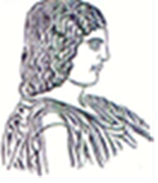 ΠΡΟΣ:               ΓΕΩΠΟΝΙΚΟ ΠΑΝΕΠΙΣΤΗΜΙΟ ΑΘΗΝΩΝ ΤΜΗΜΑ ΔΑΣΟΠΟΝΙΑΣ και Δ.Φ.Π.(του πρώην Τ.Ε.Ι. ΣΤΕΡΕΑΣ ΕΛΛΑΔΑΣ)